SUPPLEMENTARY MATERIALSGenetic engineering of B. subtilis 168 variants B. subtilis 168 was prepared for transformation by growing a single colony, diluted in 2 ml of complete competence medium (1 X MC with 1 % tryptophan and 300 M MgSO4) (Table 4) for 17 hours. Subsequently, the culture was diluted to an OD600 of 0.05 in 20 ml competence medium and incubated for 5 hours until an OD600 of 0.7 was reached. Subsequently, ± 1 μg of plasmid DNA was added to 400 μl of culture, and cells were incubated for 2.5 hours to take up DNA. All plasmids used are listed in Table 2. Transformants were selected using LB agar plates with the appropriate antibiotic. Genomic DNA (gDNA) of B. subtilis was isolated according to the Promega protocol, except SET buffer (Table 4) that was used instead of BBA. The nucleotide sequence of the region of interest of the transformant gDNA was amplified by PCR and was verified by DNA sequence analysis using EZ-Seq (Macrogen, Amsterdam, The Netherlands). All enzymes (for PCR, digestion, and ligation) were obtained from Thermo Fisher Scientific (Bleiswijk, The Netherlands). Polymerase Chain Reactions were performed with the use of Phusion High-Fidelity DNA polymerase and accompanying HF buffer according to New England Biolabs Protocol. All primers used are listed in Table 3. Enzymatic digestion was performed using FastDigest enzymes, and ligation of DNA fragments was done with T4 DNA (Thermo Fisher), according to the producer's protocols. 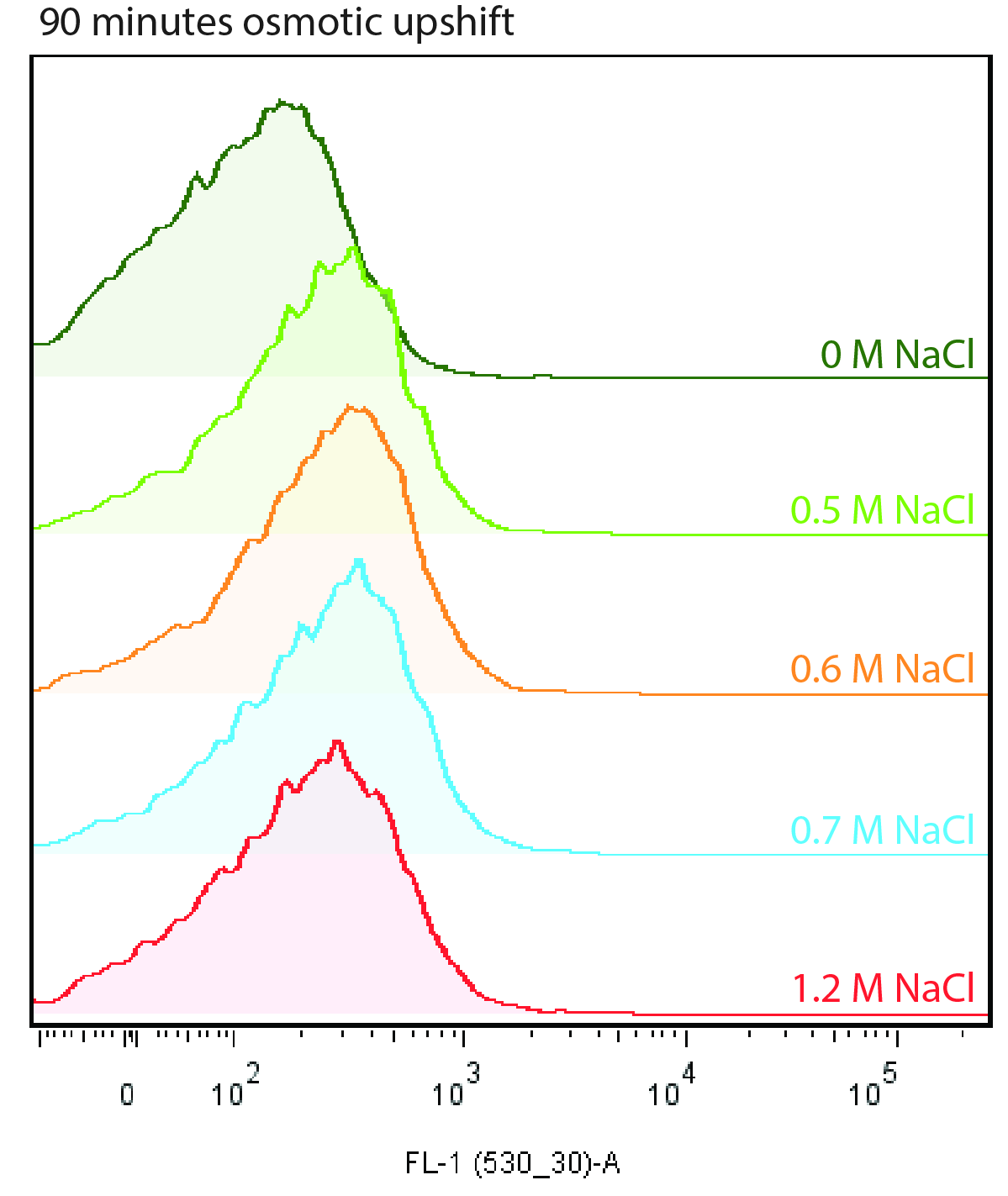 Figure S1. Activation of the proHJ promoter in response to the osmotic upshift Fluorescence distribution of B. subtilis 168 PproHJ-sfGFP (Sp) strain in response to the different osmolarity of the environment after 90 minutes. The total sample size was 10.000 individual cells.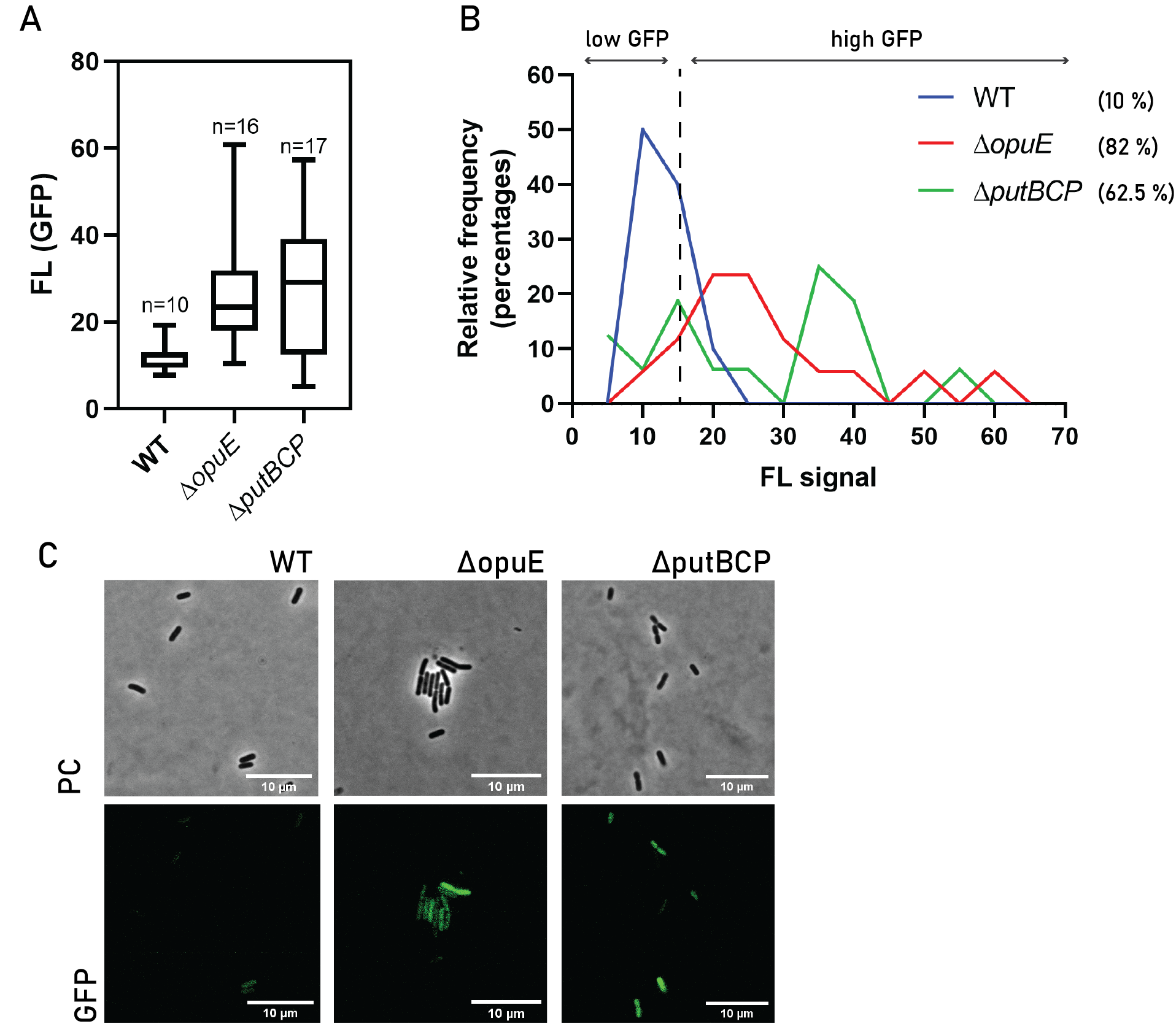 Figure S3. Activation of the proHJ promoter in osmotically stressed B. subtilis mutants.(A) Estimation of the average intensitiy of GFP fluorescent signal and (B) the distribution of  the GFP fluorescent singal in studied populaions. The percentages brackets indicate the exact percentages of cells exhibiting high fluorescent singnal. (C) Micrographs of time-lapse microscopy showing adaptation of different mutants of B. subtilis to 0.6 M NaCl exposure at 90 minutes. The GFP fluorescent signal represents the activity of the proHJ promoter. The bar scale indicates 10 µm. Table 1. Strains used in this studyTable 1. Strains used in this studyTable 1. Strains used in this studyTable 1. Strains used in this studyTable 1. Strains used in this studyStrainSpeciesGenotypeAbrReferenceB. subtilis 168 PproHJ-sfGFP (Sp)B. subtilistryptophan auxotroph trpC2cmThis workB. subtilis 168B. subtilistryptophan auxotroph trpC2specBGSCE. coli MC1061E. coliF– araD139, Δ (ara-leu)7696, galE15, galK16, Δ (lac)X74, hsdR2 (rK–mK+), mcrA, mcrB1, rpsL-Table 2. Plasmids used in this studyTable 2. Plasmids used in this studyTable 2. Plasmids used in this studyTable 2. Plasmids used in this studyTable 2. Plasmids used in this studyPlasmidPlasmidGenotypeAbrReferencepSG1151-PproHJ-gfpmut1pSG1151-PproHJ-gfpmut1bla, cat, PproHJ-gfpmut1amp, cm (Weme, 2015)pSG1151-PproHJ-sfGFP (Sp)pSG1151-PproHJ-sfGFP (Sp)bla, cat, PproHJ-sfGFP (Sp)amp, cmThis workpKB01-sfGFP (Sp)pKB01-sfGFP (Sp)bla, tet, bgaA, PZn-sfgfp (Sp)amp, tet (Overkamp et al., 2013)Table 3. Oligonucleotides used in this studyTable 3. Oligonucleotides used in this studyTable 3. Oligonucleotides used in this studyTable 3. Oligonucleotides used in this studyTable 3. Oligonucleotides used in this studyName Sequence 5’  3’Sequence 5’  3’Sequence 5’  3’ReferenceproHJ_FW_SalICGATGGTCGACAAACAGCGGGATTATGGTCAACCGATGGTCGACAAACAGCGGGATTATGGTCAACCGATGGTCGACAAACAGCGGGATTATGGTCAAC (Weme, 2015)proHJ_REV_EcoRITCGGCGAATTCTTCCGCCATAGATCCTGCTCTCGGCGAATTCTTCCGCCATAGATCCTGCTCTCGGCGAATTCTTCCGCCATAGATCCTGCTC (Weme, 2015)sfGFPsp_forGTCGAATTCATGTCAAAAGGAGAAGAACTTTTT GTCGAATTCATGTCAAAAGGAGAAGAACTTTTT GTCGAATTCATGTCAAAAGGAGAAGAACTTTTT This worksfGFPsp_revGGGACTAGTGCTCATTATTATTTATAAAGTTCG GGGACTAGTGCTCATTATTATTTATAAAGTTCG GGGACTAGTGCTCATTATTATTTATAAAGTTCG This workTable 4. Media and buffersTable 4. Media and buffersTable 4. Media and buffersTable 4. Media and buffersTable 4. Media and buffers10X MC media0.615 M K2HPO4 · 3H2O;
0.385 M KH2PO4;20% glucose;
30 mM Tri-Na-citrate;2% potassium glutamate;1% casein hydrolysate;0.02% Ammonium ferric citrate;0.615 M K2HPO4 · 3H2O;
0.385 M KH2PO4;20% glucose;
30 mM Tri-Na-citrate;2% potassium glutamate;1% casein hydrolysate;0.02% Ammonium ferric citrate;0.615 M K2HPO4 · 3H2O;
0.385 M KH2PO4;20% glucose;
30 mM Tri-Na-citrate;2% potassium glutamate;1% casein hydrolysate;0.02% Ammonium ferric citrate;0.615 M K2HPO4 · 3H2O;
0.385 M KH2PO4;20% glucose;
30 mM Tri-Na-citrate;2% potassium glutamate;1% casein hydrolysate;0.02% Ammonium ferric citrate;SET buffer75 mM NaCl;25 mM EDTA-Na2 · 2H2O; 20 mM Tris-HCl; pH 7.575 mM NaCl;25 mM EDTA-Na2 · 2H2O; 20 mM Tris-HCl; pH 7.575 mM NaCl;25 mM EDTA-Na2 · 2H2O; 20 mM Tris-HCl; pH 7.575 mM NaCl;25 mM EDTA-Na2 · 2H2O; 20 mM Tris-HCl; pH 7.5